Sülysápi Csicsergő Óvoda2241 Sülysáp, Vasút utca 88.OM: 033033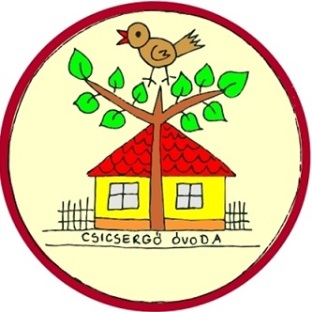 Intézkedési tervSülysápi Csicsergő Óvoda működési protokollja pandémia idejére3. módosított változat2020.10.01.tartalomA dokumentum jogszabályi háttere, ajánlások	31.  Az Intézkedési terv ismertetése	41.1   Az Intézkedési terv célja	41.2   Az Intézkedési terv hatálya	42.  Vezetői összefoglaló a járványról	43.  A dolgozókra vonatkozó szabályok	63.1  Személyi higiéné	63.2  fertőtlenítő nagytakarítás 	74.  A dolgozók által, a gyermekek egészsége érdekében   betartandó védő, óvó előírások	85.  A szülők által, a gyermekek egészsége érdekében betartandó védő, óvó előírások	95.1   A gyermekek távolmaradásának, mulasztásának igazolására vonatkozó rendelkezések	96.  A gyermekek  egészsége érdekében a gyermekek által betartandó előírások	107.  Kommunikáció	108.  Teendők koronavírus érintettség esetén	119.  Záró rendelkezések	11A  dokumentum  jogszabályi  háttere,  ajánlásokGyakorlati tanácsok koronavírussal kapcsolatban óvodák, bölcsődék részére – megjelent: 2020.03.10.      www.nnk.gov.huA járványügyi készültségi időszak védelmi intézkedéseiről szóló 431/2020.(IX. 18.) Korm.rendelet15/1998. (IV. 30.) NM rendelet20/2012. (VIII. 31.) EMMI rendelet215/2020. (V.20.) Korm. rendelet az óvodák és bölcsődék újranyitásáról, valamint a nyári táborok megszervezésérőlA Nemzeti Népegészségügyi Központ által 2020.07.24.-én kiadott Tájékoztatás a járványügyi készültségi időszak alatt betartandó általános járványügyi megelőző szabályokról   https://www.nnk.gov.hu/attachments/article/765/T%C3%A1j%C3%A9koztat%C3%A1s%20-%20%C3%A1ltal%C3%A1nos%20j%C3%A1rv%C3%A1ny%C3%BCgyi%20szab%C3%A1lyok.pdfA Nemzeti Népegészségügyi Központ a 2020. augusztus 4-én kelt, 37923-2/2020/JIF ügyiratszámú leveleAz Emberi Erőforrások Minisztériuma által kiadott Intézkedési terv a 2020/2021. tanévben a köznevelési intézményekben a járványügyi készenlét idején alkalmazandó eljárásrendről – 2020.08.17. és módosítása 2020.09.03. és módosítása 2020.10.01.Az Emberi Erőforrások Minisztere 1/2020.IX.08. EMMI utasításahttps://koronavirus.gov.hu/mit-tegyunk-tunetek-eseten1. Az  Intézkedési  terv  ismertetése1.1   Az Intézkedési terv céljaA Sülysápi Csicsergő Óvoda pandémiás időszakra vonatkozó intézkedési, működési szabályozása, foglalkozás-egészségügyi feladatainak meghatározása, illetve az esetlegesen bekövetkező járványra való felkészülés feladatainak meghatározása. A terv célja, hogy az ebben meghatározott intézkedések által (járvány időszakban) biztosítható legyen az óvoda folyamatos működése. Kidolgozott reagálási rendszer álljon rendelkezésre a járvány megelőzésére, illetve negatív következményeinek csökkentésére.A kommunikációs terv alapján segítse elő a Sülysápi Csicsergő Óvodában dolgozók, külső-belső partnerek pandémiával kapcsolatos tájékoztatását, a megelőző, illetve a korlátozó intézkedések végrehajtásakor a pánik elkerülését.1.2   Az Intézkedési terv hatályaA Pandémiás terv hatálya kiterjed a Sülysápi Csicsergő Óvoda munkavállalóira, külső- belső partnereire (gyerekekre, szülőkre) és azokra a személyekre, akik bármilyen egyéb célból, az intézményvezető engedélyével, az intézményben tartózkodnak. A tervben meghatározott feladatok és intézkedések érvényesek aSülysápi Csicsergő Óvoda Központi óvodájára (2241 Sülysáp, Vasút u. 88.) és tagóvodáira:Sülysápi  Csicsergő  Óvoda   1.  Tagóvodája  (2241 Sülysáp, Mátyás király u. 7.), Sülysápi Csicsergő Óvoda 2. Tagóvodája (2241 Sülysáp, Dózsa György utca 107.), Sülysápi  Csicsergő  Óvoda   3.  Tagóvodája  (2241 Sülysáp, Balassi Bálint u. 18.)A terv nem terjed ki a Sülysápi Csicsergő Óvoda munkavállalóinak hozzátartozóira.2.  Vezetői  összefoglaló  a  járványrólA klasszikus világjárványok kórokozói közül a vírusok maradtak azok, melyek változatlanul évről-évre a legnagyobb számú megbetegedéseket okozzák világszerte, és amelyek egyik altípusának szerkezetéből és állatvilági elterjedtségéből adódóan olyan altípusai keletkezhetnek, melyek világméretű járvány előidézésére is képesek lehetnek.A világjárvány azért alakulhat ki, mert a vírusok nagy hajlamot mutatnak arra, hogy antigén szerkezetüket megváltoztassák, ezáltal ismét képessé válnak akár járványszerű megbetegedések kiváltására. A pandémiát okozó új vírusaltípus megjelenése azt jelenti, hogy a lakosság jelentős része védtelenné válik a kórokozóval szemben. Ilyen esetben a veszélyeztetett, azaz a védendő lakosságcsoportok köre lényegesen kibővül.A 2019 végén Vuhanban kialakult tüdőgyulladás-járvány hátterében egy újonnan kialakult vírust azonosítottak. Az új koronavírus elnevezése 2020. február 12-től „súlyos akut légúti tünetegyüttest okozó koronavírus 2” (SARS-CoV-2), az általa okozott megbetegedés a „koronavírus-betegség 2019” (coronavirus disease 2019), melynek rövidített változata a COVID-19.A fertőzés terjedése emberről-emberre jellemzően cseppfertőzéssel és a fertőzött váladékokkal történő direkt vagy indirekt kontaktussal történik. A fertőződés tünetei:láz, száraz köhögés, légzési nehézség, egyes betegeknél jelentkezhet izomfájdalom, orrdugulás, orrfolyás, torokfájás, hasmenés, légszomj, íz- és szaglásvesztés.Lappangási ideje: legfeljebb 2-12 nap, átlagosan 5-6 nap.A betegség 80%-ban enyhe tünetekkel lezajlik. Súlyos betegséggel elsősorban az idősebb korosztály érintett. Speciális kezelés, védőoltás egyelőre nem áll rendelkezésre. Egy járvány esetén a Sülysápi Csicsergő Óvodának biztosítania kell az alaprendeltetéséből adódó feladatait. Az óvoda vezetése kiemelt figyelmet fordít a pandémiát megelőző és a pandémiás időszak feladatainak tervezésére és a felkészülésre az alkalmazottak egészségvédelme, valamint a járvány gazdasági és társadalmi negatív hatásainak minimalizálása érdekében.A pandémiás tervezés és a felkészülés végrehajtásának koordinálásáért, a védelmi feladatok ellátásáért felelős a vezetőség. A védekezés időszakában Pandémiás vezetői csoportot kell működtetni, melynek tagjai az óvodavezető, a helyettesek, tagóvoda-vezetők, és az óvodatitkár. A Pandémiás vezetői csoport vezetését a Sülysápi Csicsergő Óvoda vezetője, mint védelmi feladatainak ellátásáért felelős szervezet vezetője látja el. A  Pandémiás  vezetői  csoport  feladata:Rendszeresen ülésezik és értékeli a kialakult pandémiás helyzetet, meghozza a pandémia kezeléséhez szükséges intézkedéseket.A pandémiás tervet szükség szerint felülvizsgálja.A folyamatos működéshez és a helyi biztonság fenntartásához szükséges munkabeosztásokat kialakítja, a szükséges minimális létszámokat és tevékenységeket szükség szerint felülvizsgálja.A védőeszközök, tisztító- és antivirális szerek beszerzésére javaslatot tesz a fenntartó felé.A munkavállalók, szülők és a gyerekek folyamatos, aktuális tájékoztatását, felkészítését megszervezi.A pandémiás működési rend bevezetését elrendeli.A Sülysápi Csicsergő Óvoda Pandémiás tervében meghatározott alapfeladatainak ellátását a járvány időszakában minimális létszámmal és működési renddel is végre kell hajtani. A  dolgozókra  vonatkozó  szabályokAz elsődleges és legfontosabb megelőző intézkedés, hogy kizárólag egészséges, tüneteket nem mutató személy álljon munkába, menjen közösségbe. A dolgozó csak kötelező testhőmérés után állhat munkába.3.1  Személyi higiénéSzappanos kézmosás és kézfertőtlenítés a nap folyamán a lehetőségekhez mérten minél több alkalommal.Fokozott tisztálkodás, és ruhacsere.Megfelelő eljárással történő mosás, mosogatás.A köhögési etikett betartása. Az arc felesleges érintésének kerülése.Távolságtartás - tekintettel arra, hogy tünetmentes személy is hordozhatja a vírust, javasolt a 1,5 méteres védőtávolság megtartása a felnőtt dolgozókkal, valamint a szülőkkel szemben.A maszk, védőkesztyű használata a járványügyi előírásoknak megfelelően.A közös helyiségek (felnőtt öltöző, mosdó, zuhanyzó, konyha, közlekedők) fokozott fertőtlenítése, kitárt ablakos szellőztetése.A takarítást végző dolgozók részére megfelelő védőeszközök biztosítása a pandémiás vezetői csoport feladata.Amennyiben betegség tünetei tapasztalhatók vagy testhőmérséklete meghaladja a 37.8 celsius fokot, abban az esetben azonnal jelezni kell a felettesének.Az intézmény minden dolgozója köteles betartani a megbeszélések, belső szabályozók, vezetői utasítások rendjét. Fertőtlenítő nagytakarításIdőszakonként alapos, mindenre kiterjedő fertőtlenítő takarítás végzése, melyet az intézményvezető ellenőríz.A fertőtlenítő nagytakarítás és a rendszeres fertőtlenítő takarítás elvégzéséhez szükséges tisztító-és fertőtlenítő szerek biztosítása a fenntartó feladata. Az Operatív Törzs a szükséges mennyiséget rendelkezésre bocsátja.Az alapos, mindenre kiterjedő fertőtlenítő takarítás során a padló és felülettisztításon túl a nagytakarítás lehetőség szerint terjedjen ki az alábbiakra: - klímaberendezések tisztítása, fertőtlenítése; - felesleges, használaton kívüli tárgyak összegyűjtése, elszállítása; - ajtók, faburkolatok, lambériák, szekrények, székek, padok, asztalok, egyéb bútorok vegyszeres tisztítására; - padló és játszószőnyegek, egyéb textília tisztítására; - játékok, sporteszközök tisztítására; - radiátorok, csövek lemosására; - ablakok, üvegfelületek tisztítására; - szemétgyűjtők tisztítására, fertőtlenítésére; - képek, tablók, világítótestek portalanítására; - pókhálók eltávolítására; - rovar- és rágcsálóirtásra; 4. A dolgozók által, a gyermekek egészsége érdekében betartandó  védő,  óvó előírásokReggeli érkezéskor kötelező a gyermekek testhőmérése. A mérési pontok a csoportszobák bejárati ajtajánál kerülnek kijelölésre. A tisztifőorvos határozata alapján 37.8 foknál az óvodás nem léphet a csoportszobába. Továbbra is érvényben marad óvodánk gyakorlata, miszerint 37.2 foknál értesítjük a szülőt a hőemelkedés tényéről. A törekszünk a csoportok egymástól való elkülönítésére, figyelembe véve a tagóvodai sajátosságokat: szabadtéri játékok, tevékenységek tartása az udvaron valamint az öltöző és a mosdó használat során.Gyakori, fokozott intenzitású (kitárt ablakos) természetes szellőztetés a zárt terekben: csoportszoba, mosdó, öltöző.Papírtörlők kihelyezése a mosdókba.Heti rendszerességű ágynemű csere.Altatásnál az ágyak elhelyezése ˗ lehetőségekhez mérten ˗ védőtávolság betartásával történjen.Naponta gyakori fertőtlenítő takarítás a zárt terekben (ajtó- ablakkilincsek, polcok, asztalok, székek, villanykapcsolók, mosdók csaptelepek, WC öblítő gombok virucid hatású szerrel történő fertőtlenítése). Műanyag játékok, fogápolási eszközök rendszeres fertőtlenítése.Sporteszközök, udvari játékok gyakori fertőtlenítése. A takarítást, fertőtlenítést úgy kell megszervezni, hogy a gyermekek egészségét ne veszélyeztesse.Az étkezések alkalmával fokozott higiénia betartása (maszk, gumikesztyű, fityula használata).Az étkezéssel kapcsolatos felületek, eszközök fokozott fertőtlenítése.Az étkezéssel kapcsolatos eszközök cseppfertőzéstől védett tárolása.Az intézmény szokás- és szabályrendszere eltérhet az addig megszokottól, amely rugalmasságot vár el a dolgozóktól.Fontos, hogy a nevelési, gondozási feladatok a vírushelyzet tükrében és annak megfelelően történjenek (módszerek helyes megválasztása, technikák megtanítása, a személyes higiéné alapvető szabályairól tájékoztatás, ellenőrzése, helytelen viselkedés javítása, érzelmi biztonság fokozott nyújtása). A mozgásos tevékenységeket - az időjárás függvényében- szabad térben, az udvaron ajánlott megtartani.Külső partnerek épületben való tartózkodása és szakmai tárgyú rendezvények tartása visszavonásig nem engedélyezett.Vendégek csak vendég nyilatkozat kitöltésével tartózkodhatnak az épületben.Amennyiben a gyermek egészségi állapotában bárki változást észlel, a gyermeket haladéktalanul el kell különíteni (tagóvodánként kijelölt elkülönítő helyiségben), azonnal jelenteni kell a csoportot felügyelő óvodapedagógusnak, az óvodavezetőnek, valamint azonnal értesíteni kell a szülőt, részletesen beszámolva a gyermek állapotáról. A beteg gyermek felügyeletét ellátó személynek kesztyű és maszk használata kötelező.5.  A szülők által, a gyermekek egészsége érdekében betartandó   védő, óvó előírásokBeszoktatás ideje alatt a szülő is köteles a mérési pontoknál hőmérésnek alávetnie magát, csak ezután léphet a csoportszobákba. Szülői nyilatkozattétel arról, hogy gyermeke egészséges, tünetmentes.A szülő köteles jelezni, ha a gyermekénél COVID-19 gyanú vagy igazolt fertőzés áll fenn.Az intézményvezető előzetes engedélyével, belépéskor a bejáratnál elhelyezett vírusölő hatású kézfertőtlenítő használata és a védőtávolság (1,5 m) betartása kötelező. A szűk terekben pl. öltözőkben ne csoportosuljanak a szülők. Maximum 5 fő tartózkodhat az öltözőkben és a szájmaszk használata az épületben kötelező. Mosdókba, csoportszobákba utcai cipőben belépni tilos.Heti rendszerességű ágynemű csere biztosítása.Alvókákat (kendő, plüssjáték) hetente lehet hazavinni fertőtlenítés céljából. Cumit zárt tartóban lehet behozni az óvodába. Otthoni játékok, egyéb tárgyak, ennivaló behozatala tilos. Csak bontatlan csomagolású ételt lehet az óvodába behozni, melyről számlát kérünk.5.1 A gyermekek távolmaradásának, mulasztásának igazolására vonatkozó rendelkezések A gyermek az óvodába – hasonlóan más megbetegedésekhez – kizárólag orvosi igazolással térhet vissza. Felhívjuk a szülők figyelmét arra, hogy lelkiismeretesen kísérjék figyelemmel gyermekük egészségi állapotát.Hatósági házikarantén esetén a járványügyi hatóság által kiadott, a járványügyi megfigyelést feloldó határozatot szükséges bemutatni.Amennyiben krónikus betegséggel élő gyermek az új koronavírus okozta járványügyi helyzet miatt speciális eljárást, védelmet igényel, erről a kezelőorvosnak kell döntenie, mely alapján a szükséges intézkedéseket meg kell tenni.Igazoltan hiányzik a tartósan beteg gyermek, valamint aki hatósági karanténba kerül, a részére előírt karantén időszakára.A vírushelyzetre hivatkozva részleges óvodába járási felmentést kérhet a szülő írásban. A felmentés igazolásnak számít, melyet az óvodavezető engedélyez,és az orvosi igazolást nem válthatja ki 6. A gyermekek egészsége érdekében, a gyermekek által      betartandó  előírásokReggeli érkezéskor cipőcsere és kézmosás után léphetnek a csoportszobába a gyerekek.Gyakori, alapos szappanos kézmosás, kézmosási protokoll szerint.Papírtörlő rendeltetésszerű használata.Saját arc, szem, száj érintése kerülendő.Köhögési etikett betartása, zsebkendő használat utáni szappanos kézmosás.7.  KommunikációA Pandémiás vezetői csoport gyakori értekezleteken, e-mailben és zárt messenger csoportban tartja a kapcsolatot. A megbeszéléseken alakítják ki egységes kommunikációjukat a dolgozók és a szülők felé. A fenntartóval az óvoda vezetője tartja a kapcsolatot. Fontosnak tartjuk a kölcsönös bizalmon alapuló korrekt tájékoztatást, nyílt és egyértelmű kommunikációt.Felhívjuk a szülők figyelmét, hogy hiteles forrásokból tájékozódjanak, és ennek fontosságára hívjuk fel az óvoda közösségéhez tartozók figyelmét is. Az oktatással kapcsolatos híreket a www.kormany.hu és a www.oktatas.hu felületein kell követni. Az új koronavírus vonatkozásában a rendeletben előírtak teljesítéséhez az NNK által kiadott és honlapján közzétett tájékoztatók nyújtanak segítséget. Teendők  koronavírus  érintettség  esetén         Az NNK ˗ a területi népegészségügyi hatóság, azaz a Megyei/Fővárosi Kormányhivatal népegészségügyi feladatkörben eljáró járási/kerületi hivatala által elvégzett járványügyi vizsgálat és kontaktkutatás eredménye alapján - az EMMI Köznevelésért Felelős Államtitkárságát tájékoztatja azon köznevelési intézmények, illetve feladatellátási helyek alapadatairól, amelyekről bebizonyosodik, hogy az intézménnyel jogviszonyban álló óvodás gyermek, pedagógus vagy egyéb személy tesztje koronavírus-pozitív. Az adatok alapján az EMMI és az NNK közösen megvizsgálja, hogy szükséges-e elrendelni az intézményben más munkarendet. Az intézményben a digitális munkarend bevezetéséről az Operatív Törzs dönt. Az intézmény a jogszabályok alapján arra jogosult szervtől haladéktalanul tájékoztatást kap a döntésről. Az átállást okozó állapot megszűnése után az intézmény jelzést kap arra, hogy térjen vissza a normál munkarend szerinti működés folytatására. A további népegészségügyi döntéseket az NNK és az érintett szervezetek hozzák meg és hajtják végre.Amennyiben egy nevelési-oktatási intézményben átmenetileg elrendelésre kerül a digitális munkarend, vagy gyermeklétszám-csökkentés, ill. részleges bezárás történik,            a gyermekfelügyeletet az érintett intézményben meg kell szervezni a szülők támogatása érdekében. Amennyiben az intézményben objektív okokból nem szervezhető meg a gyermekfelügyelet, arról a fenntartó gondoskodik. A gyermekfelügyelet során a gyermekétkeztetési feladat ellátójának változatlanul biztosítania kell a gyermekétkeztetést.Záró rendelkezésekAz Intézkedési terv rendelkezéseit a munkavállalókkal és a szülőkkel elektronikusan és szóban is ismertetjük, hogy az abban foglalt előírások maradéktalanul betartásra kerüljenek.                             A megismertetés az óvodavezető feladata és felelőssége.Jelen intézkedés 2020. 10.01. napjától hatályos és módosításig, visszavonásig érvényes.Sülysáp, 2020.09.30.                                                                                                                          Szabóné Selmeci Marianna                                                                                                         intézményvezetőMEGISMERÉSI NYILATKOZATa Sülysápi Csicsergő Óvoda dolgozói részéreA 2020. szeptember 1. napjától hatályba lépő, pandémiás veszélyhelyzet idejére kiadott intézkedési tervet megismertem.Tudomásul veszem, hogy az abban leírtakat a munkám során köteles vagyok betartani.NévMunkakör/beosztásDátumAláírás1.Adameczné Laczkó Máriadajka2.Bálint Jánosnédajka3.Barta Zsuzsannaóvodapedagógus4.Basa-Bálint Hajnalkaped.asszisztens5.Benkó Lászlónédajka6.Batta Mónikaped.asszisztens7.Bocsányi Bettinagyógypedagógus8.Csapóné Vári Tündedajka9.Cseri Péternéóvodaped./óvodavez.hely.10.Faragó Zitaóvodapedagógus11.Gáborné Bálega Tímeadajka12.Gábris Annamáriaóvodapedagógus13.Gálné Furján Ildikóóvodapedagógus14.Gulyás Katalindajka15.Gulyásné Gallai Andreaóvodapedagógus16.Hella Andreaóvodapedagógus17.Horváth Ferencnéóvodapedagógus18.Kocsis Zoltánnédajka19.Kocsisné Bodor Krisztinaóvodapedagógus20.Kókai Lászlónéóvodapedagógus21.Kőrizs Tündeóvodapedagógus22.Kutiné Szántai Andreaped.asszisztens23.Lomenné Kiss Ildikóóvodaped./óvodavez.hely.24.Mészárosné Simon Tündeóvodaped./tagóvoda-vez.25.Mező Lászlónédajka26.Munkhártné Szántai Mártaped.asszisztens27.Nagyné Juhos Ildikódajka28.Olasz Katalinóvodapedagógus29.Ordasi Ferencnédajka30.Panyiné Tóth Anettaóvodapedagógus31.Patonai Barbaraóvodapedagógus32.Polatschek Tibornédajka33.Ráczné Tóth Ritaóvodapedagógus34.Soós Attilánéóvodatitkár35.Szabó Ildikódajka36.Szabóné Selmeci Marianna óvodaped./óvodavez.37.Szekeres Juliannaóvodapedagógus38.Tarnai Lászlónéóvodaped./tagóvoda-vez.39.Varga Renátaóvodapedagógus40.Varga Sándornéóvodapedagógus41.Vörös Juditóvodapedagógus42.Zakar Zoltánné óvodaped./tagóvoda-vez.43.Zsigri Tamásnéóvodapedagógus